Sanner’s Lake Silhouette Match Report – October 2023The morning rain cleared early and the sun made occasional appearances as gusty winds blew the afternoon clouds around...challenging conditions for any rimfire match, but a full house of eight shooters stepped up to the challenge at the October silhouette match at Sanner’s Lake.  The winds definitely caused some of those tiny .22 bullets to stray from their intended target resulting in several grazed eggs, some of which were pushed sideways or even turned around...but if it doesn’t fall, it doesn’t count!  In the end, though, it was Greg Banta and his Vudoo once again coming out on top, knocking down every single egg to take the overall win with 40 eggs dropped.  Not only was this his second clean-egg match in a row, but to do it under gusty conditions was that much more impressive...congrats to Greg!  Further down the standings, it was all about the long shots, with the 100 yard scores defining the order and breaking the ties...see the all the scores and details below.  This was the last Silhouette match for this year, so be sure to check the SLSC website for next year’s schedule of matches when the calendar gets published later this year, and we’ll see you at the range in 2024!	Note: ties broken by distance: high score at 100y, followed by 77m, 60m, and finally 40m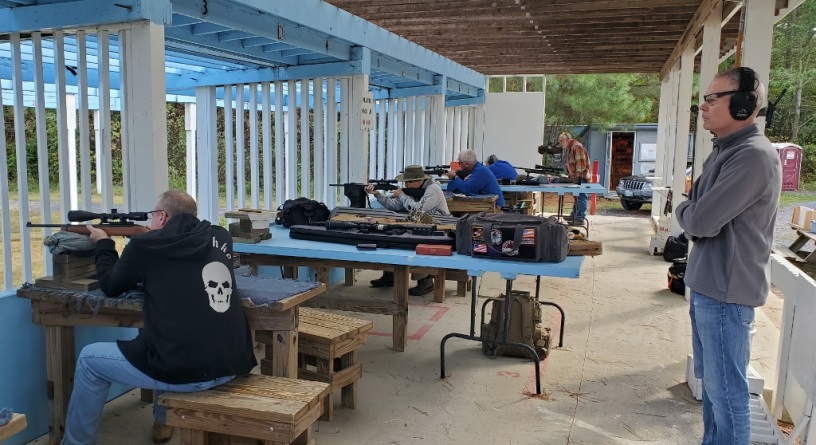 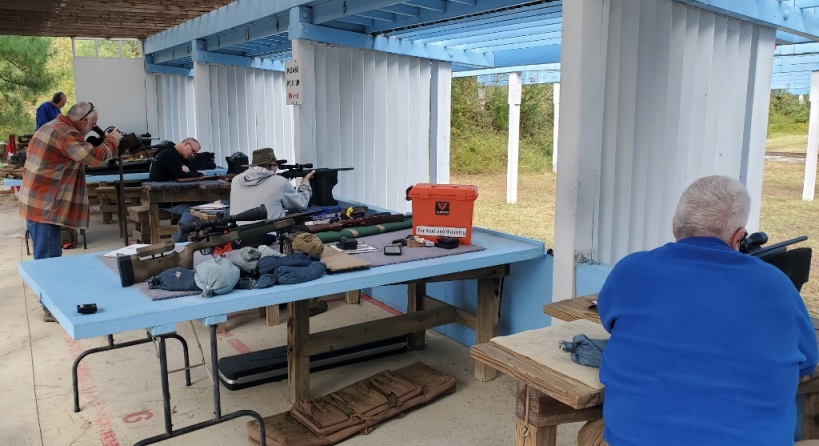 PlaceNameRifle40m60m 77m 100y Total1Greg BantaVudoo V-2210101010402Mark SwierczekAnschutz 1416101099383Jeff HeislerSavage Mark II101098374Dave HeilmeierAnschutz 1761 HB101058335Mike BourqueTikka T1x10887336Fran CoxRuger 10/2210764277Lee BradshawRuger 10/227630168Butch ButchkoRuger 10/22461213